									Załącznik nr 2- Część 3		SZCZEGÓŁOWY OPIS PRZEDMIOTU ZAMÓWIENIADostawa i montaż urządzeń siłowni zewnętrznej oraz urządzeń zabawowych na terenie gminy GołdapCzęść 3- Dostawa i montaż urządzeń „street workout” na plac zabaw w miejscowości Jurkiszki i BotkunyPrzedmiotem zamówienia jest dostawa i montaż urządzeń „street workout” na plac zabaw w miejscowości Jurkiszki (dz. nr geod. 3362/8, obręb Kozaki) i Botkuny (dz. nr geod. 162/25, obręb Kozaki), tj.: 1) urządzenie- street workout- drążek do podciągania-małpi gaj w ilości 2 kpl. Ze względu na specyfikę przedmiotu zamówienia, Zamawiający nie może opisać przedmiotu zamówienia za pomocą dokładnie dostatecznych określeń, zwłaszcza w zakresie wyglądu urządzeń, dlatego posługuje sie przykładowymi wizualizacjami urządzenia.Podstawowe wymagane parametry urządzenia: 1) Urządzenie zabawowe- street workout- drążek do podciągania:- zestaw składający się z następujących elementów: drążek poziomy i drabinka pozioma,poręcze do dipów,drążek z liną do podciągania, wspinania,ściana z siatką do wspinaczkiCałość musi być konstrukcyjnie trwale ze sobą połączone. - konstrukcja oraz szczebelki, poręcze wykonane ze stali zabezpieczonej poprzez malowanie proszkowe,- profile o wymiarach min. 45x45x3mm- montaż urządzenia odbywać się winien zgodnie z obowiązującymi przepisami i zaleceniami producenta, z takim zastrzeżeniem, że fundamenty muszą być stabilne i bezpieczne oraz posadowione zgodnie z obowiązującą normą ze wskazaniem, że fundament betonowy należy zasypać ziemią. 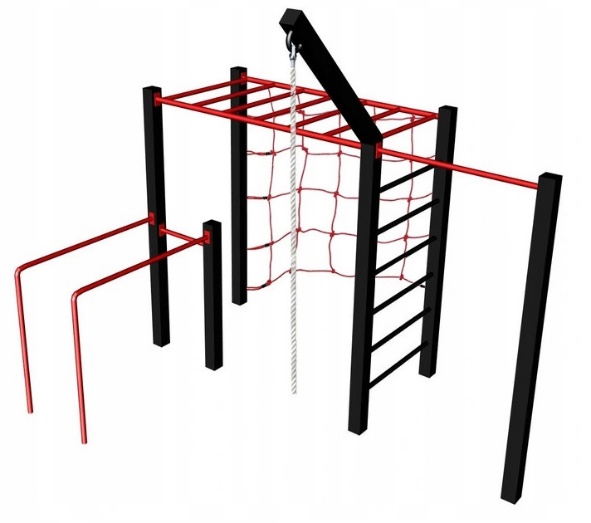 Wizualizacja nr 1